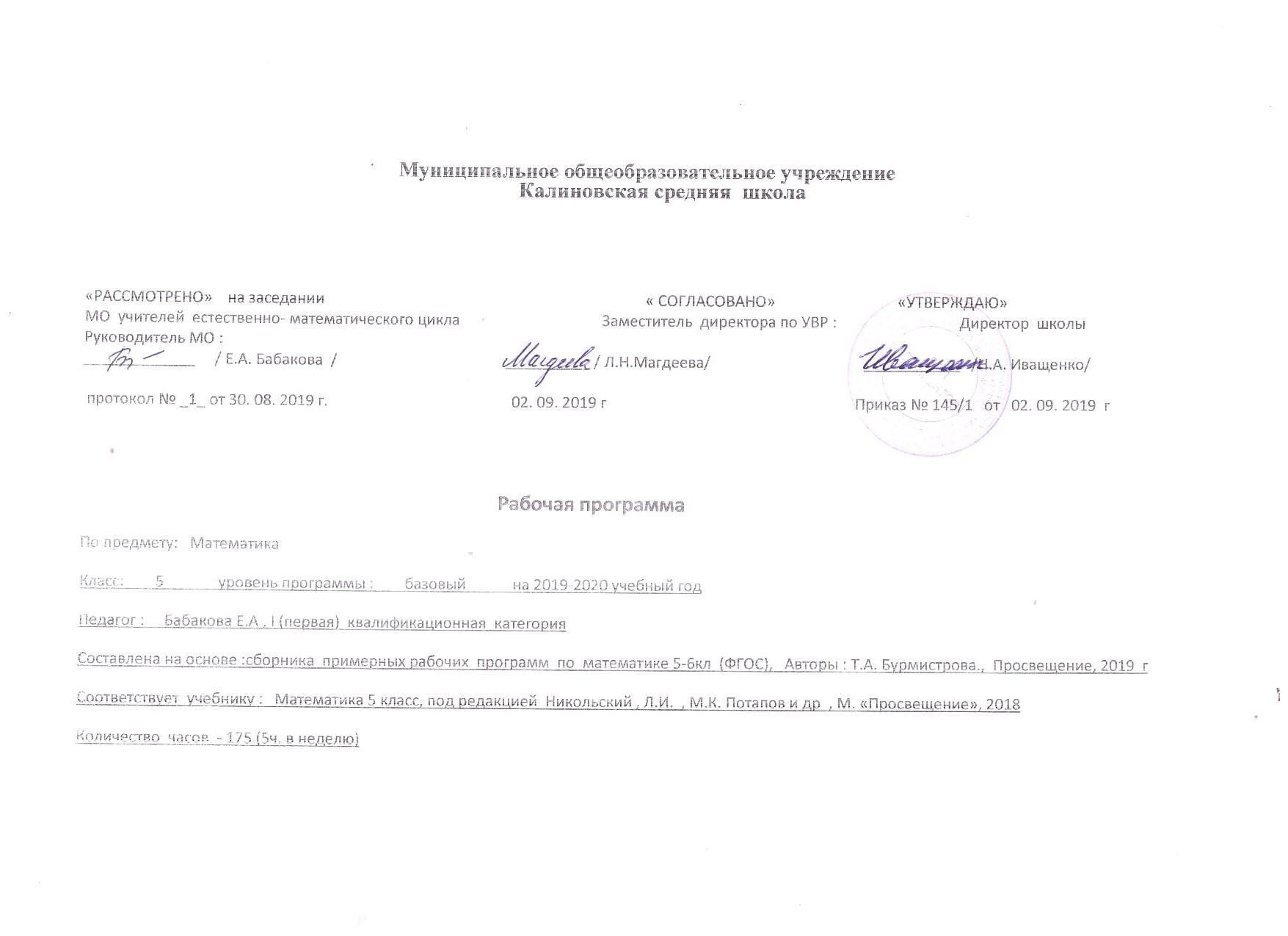 Планируемые результаты освоения учебного предмета.Личностные, метапредметные и предметные результаты освоения учебного предмета.Программа позволяет добиваться следующих результатов освоения образовательной программы основного общего образования.Личностные:	у учащихся будут сформированы:ответственное отношение к учению;готовность и способность обучающихся к саморазвитию и самообразованию на основе мотивации к обучению и познанию;умение ясно, точно, грамотно излагать свои мысли в устной и письменной речи, понимать смысл поставленной задачи, выстраивать аргументацию, приводить примеры и контрпримеры;начальные навыки адаптации в динамично изменяющемся мире;экологическая культура: ценностное отношение к природному миру, готовность следовать нормам природоохранного, здоровьесберегающего поведения;формирование способности к эмоциональному восприятию математических объектов, задач, решений, рассуждений;умение контролировать процесс и результат учебной математической деятельности;у учащихся могут быть сформированы:первоначальные представления о математической науке как сфере человеческой деятельности, об этапах её развития, о её значимости для развития цивилизации;коммуникативная компетентность в общении и сотрудничестве со сверстниками в образовательной, учебно-исследовательской, творческой и других видах деятельности;критичность мышления, умение распознавать логически некорректные высказывания, отличать гипотезу от факта;креативность мышления, инициативы, находчивости, активности при решении арифметических задач.Метапредметные:	регулятивные	учащиеся научатся:формулировать и удерживать учебную задачу;выбирать действия в соответствии с поставленной задачей и условиями реализации;планировать пути достижения целей, осознанно выбирать наиболее эффективные способы решения учебных и познавательных задач;предвидеть уровень усвоения знаний, его временных характеристик;составлять план и последовательность действий;осуществлять контроль по образцу и вносить необходимые коррективы;адекватно оценивать правильность или ошибочность выполнения учебной задачи, её объективную трудность и собственные возможности её решения;сличать способ действия и его результат с заданным эталоном с целью обнаружения отклонений и отличий от эталона;	учащиеся получат возможность научиться:определять последовательность промежуточных целей и соответствующих им действий с учётом конечного результата;предвидеть возможности получения конкретного результата при решении задач;осуществлять констатирующий и прогнозирующий контроль по результату и по способу действия;выделять и формулировать то, что усвоено и что нужно усвоить, определять качество и уровень усвоения;концентрировать волю для преодоления интеллектуальных затруднений и физических препятствий;	познавательные	учащиеся научатся:самостоятельно выделять и формулировать познавательную цель;использовать общие приёмы решения задач;применять правила и пользоваться инструкциями и освоенными закономерностями;осуществлять смысловое чтение;создавать, применять и преобразовывать знаково-символические средства, модели и схемы для решения задач;самостоятельно ставить цели, выбирать и создавать алгоритмы для решении учебных математических проблем;понимать сущность алгоритмических предписаний и уметь действовать и соответствии с предложенным алгоритмом;понимать и использовать математические средства наглядности (рисунки, чертежи, схемы и др.) для иллюстрации, интерпретации, аргументации;находить в различных источниках информацию, необходимую для решения математических проблем, и представлять её в понятной форме; принимать решит, в условиях неполной и избыточной, точной и вероятностной информации;учащиеся получат возможность научиться:устанавливать причинно-следственные связи; строить логические рассуждении, умозаключения (индуктивные, дедуктивные и по аналогии) и выводы;формировать учебную и общепользовательскую компетентности в области использования информационно-коммуникационных технологий (ИКГ-компетентности);видеть математическую задачу в других дисциплинах, в окружающей жизни;выдвигать гипотезы при решении учебных задач и понимать необходимость их проверки;планировать и осуществлять деятельность, направленную на решение задач исследовательского характера;выбирать наиболее рациональные и эффективные способы решения задач;интерпретировать информации (структурировать, переводить сплошной текст в таблицу, презентовать полученную информацию, в том числе с помощью ИКТ);оценивать информацию (критическая оценка, оценка достоверности);устанавливать причинно-следственные связи, выстраивать рассуждения, обобщения;коммуникативные	учащиеся научатся:организовывать учебное сотрудничество и совместную деятельность с учителем и сверстниками: определять цели, распределять функции и роли участников;взаимодействовать и находить общие способы работы; работать в группе: находить общее решение и разрешать конфликты на основе согласования позиций и учёта интересов; слушать партнёра; формулировать, аргументировать и отстаивать своё мнение;прогнозировать возникновение конфликтов при наличии разных точек зрения;разрешать конфликты на основе учёта интересов и позиций всех участников;координировать и принимать различные позиции во взаимодействии;аргументировать свою позицию и координировать её с позициями партнеров в сотрудничестве при выработке общего решения в совместной деятельности.Предметные:учащиеся научатся:Использовать при решении математических задач, их обосновании и проверке найденного решения  знание:названий и последовательности чисел в натуральном ряду в пределах 1 000 000 (с какого числа начинается этот ряд, как образуется каждое следующее число в этом ряду);как образуется каждая следующая счётная единица;названия и последовательность разрядов в записи числа;названия и последовательность первых трёх классов;сколько разрядов содержится в каждом классе;соотношение между разрядами;сколько единиц каждого класса содержится в записи числа;обыкновенных дробей и правил действия с ними;как устроена позиционная десятичная система счисления;единицы измерения величин (длина, масса, время, площадь), соотношения между ними;функциональной связи между группами величин (цена, количество, стоимость; скорость, время, расстояние; производительность труда, время работы, работа).Выполнять устные вычисления (в пределах 1 000 000) в случаях, сводимых к вычислениям в пределах 100, и письменные вычисления в остальных случаях; выполнять проверку правильности вычислений;выполнять умножение и деление с 1 000;вычислять значения числовых выражений, содержащих 3–4 действия со скобками и без них;раскладывать натуральное число на простые множители;находить наибольший общий делитель и наименьшее общее кратное нескольких чисел;решать простые и составные текстовые задачи;сравнивать обыкновенные дроби;выполнять операции над обыкновенными дробями;выписывать множество всевозможных результатов (исходов) простейших случайных экспериментов;находить вероятности простейших случайных событий;решать удобным для себя способом (в том числе и с помощью таблиц и графов) комбинаторные задачи: на перестановку из трёх элементов, правило произведения, установление числа пар на множестве из 3–5 элементов;решать удобным для себя способом (в том числе и с помощью таблиц и графов) логические задачи, содержащие не более трёх высказываний;читать информацию, записанную с помощью линейных, столбчатых и круговых диаграмм;строить простейшие линейные, столбчатые и круговые диаграммы;находить решения «жизненных» (компетентностных) задач, в которых используются математические средства;создавать продукт (результат проектной деятельности), для изучения и описания которого используются математические средства.  работать с математическим текстом (структурирование, извлечение необходимой информации), точно и грамотно выражать свои мысли в устной и письменной речи, применяя математическую терминологию и символику, использовать различные языки математики (словесный, символический, графический), обосновывать суждения, проводить классификацию;владеть базовым понятийным аппаратом: иметь представление о числе, дроби, об основных геометрических объектах (точка, прямая, ломаная, угол, многоугольник, многогранник, круг, окружность);выполнять арифметические преобразования, применять их для решения учебных математических задач;пользоваться изученными математическими формулами;самостоятельно приобретать и применять знания в различных ситуациях для решения несложных практических задач, в том числе с использованием при необходимости справочных материалов, калькулятора и компьютера;пользоваться предметным указателем энциклопедий и справочником дни
' нахождения информации;знать основные способы представления и анализа статистических данных, уметь решать задачи с помощью перебора возможных вариантов;	учащиеся получат возможность научиться:выполнять арифметические преобразования выражений, применять их для
решения учебных математических задач и задач, возникающих в смежных учебных
предметах;применять изученные понятия, результаты и методы при решении задач различныхразделов курса, в том числе задач, не сводящихся к непосредственному применению известных алгоритмов;самостоятельно действовать в ситуации неопределённости при решении актуальных для них проблем, а также самостоятельно интерпретировать результаты решения задач с учетом ограничений, связанных с реальными свойствами рассматриваемых процессов и явлений.Содержание учебного предмета « Математика»  5 клТематическое планирование  предмета « Математика»  5 кл№Название разделов и тем курсаКраткое   содержание  темы Необходимое количество часов на изучение темыНатуральные числа и ноль Десятичная система счисления. Римская нумерация. Ряд натуральных чисел. Десятичная запись, сравнение, сложение и вычитание натуральных чисел. Законы сложения. Умножение, законы умножения. Степень с натуральным показателем. Деление нацело, деление с остатком. Числовые выражения. Решение текстовых задач.46 ч.Измерение величин.Прямая, луч, отрезок. Измерение отрезков и единицы длины. Представление натуральных чисел на координатном луче. Окружности и круг, сфера и шар. Углы, измерение углов. Треугольник, прямоугольник, квадрат, прямоугольный параллелепипед. Площадь прямоугольника, объем прямоугольного параллелепипеда. Единицы массы, времени. Решение текстовых задач.30 ч.Делимость натуральных чисел Свойства и признаки делимости. Простые и составные числа. Делители натурального числа. Наибольший общий делитель, наименьшее общее кратное.19 ч. Обыкновенные дроби Понятие дроби, равенство дробей (основное свойство дроби). Приведение дробей к общему знаменателю. Сравнение, сложение и вычитание любых дробей. Законы сложения. Умножение дробей, законы умножения. Деление дробей. Смешанные дроби и действия с ними. Представления дробей на координатном луче. Решение текстовых задач.65 ч.Итоговое повторение курса математики 5 класса Обыкновенные дроби. Решение задач на движение по реке и совместную работу. Вычисление площади прямоугольник и объема прямоугольного параллелепипеда.15 ч.ИТОГО175 ч№Тема урокаКоличество часовГлава 1. Натуральные числа и нуль. 46ч1 Ряд натуральных чисел.12-3Десятичная система записи натуральных чисел24-5Сравнение натуральных чисел.26-8Сложение. Законы сложения39  Входная контрольная работа . Вычитание.110-11 Вычитание212-13Решение текстовых задач с помощью сложения и вычитания.214-16Умножение. Законы умножения.317-18Распределительный закон.219-21Сложение и вычитание чисел столбиком.322Контрольная работа №1  «Сложение, вычитание и умножение натуральных чисел ».123-25Анализ контрольной работы. Умножение чисел столбиком.326-27Степень с натуральным показателем228-30Деление нацело331-32Решение текстовых задач с помощью умножения и деления.233-35Задачи «на части».336-38Деление с остатком 339-40Числовые выражения. 241Контрольная работа №2 «Натуральные числа и нуль»142-44Анализ контрольной работы. Нахождение двух чисел по их сумме и разности.345-46Занимательные задачи.2Глава 2. Измерение величин 30ч47-48Прямая. Луч. Отрезок.249-50Измерение отрезков.251-52Метрические единицы длины.253-54Представление  натуральных чисел на координатном луче.255Контрольная работа №3 «Единицы измерения» 156Анализ контрольной работы. Окружность и круг. Сфера и шар.157-58Углы. Измерение углов.259-60Треугольники.261-62Четырёхугольники.263-64Площадь прямоугольника. Единицы площади.265-66Прямоугольный параллелепипед.267-68Объём прямоугольного параллелепипеда. Единицы объёма.269Единицы массы.170Единицы времени.171-73Задачи на движение.374Контрольная работа №4 «Площади. Единицы измерения»175Анализ контрольной работы. Многоугольники.176Занимательные задачи.1Глава 3. Делимость натуральных чисел. 19ч77-78Свойства делимости.279-81Признаки делимости.382-83Простые и составные числа.284-86Делители натурального числа.387-89Наибольший общий делитель.390-92Наименьшее общее кратное.393Контрольная работа №5 «Делимость чисел»194-95Анализ контрольной работы. Занимательные задачи.2Глава 4. Обыкновенные дроби. 65 ч96Понятие дроби.197-99Равенство дроби.3100-103Задачи на дроби.4104-107Приведение дроби к общему знаменателю.4108-110Сравнение дробей.3111-113Сложение дробей.3114-117Законы сложения.4118-121Вычитание дробей.4122Контрольная работа №6 «Сложение и вычитание обыкновенных дробей»1123-126Анализ контрольной работы. Умножение дробей.4127-128Законы умножения.2129-132Деление дробей.4133-134Нахождение части целого и целого по его части.2135Контрольная работа №7 «Умножение и деление обыкновенных дробей» 1136-138Анализ контрольной работы. Задачи на совместную работу.3139-141Понятие смешанной дроби.3142-144Сложение смешанных дробей.3145-147Вычитание смешанных дробей.3148-152Умножение и деление смешанных дробей.5153Контрольная работа № 8 «Действия со смешанными дробями»1154-156Анализ контрольной работы. Представление дробей на координатном луче.3157-158Площадь прямоугольника. Объём прямоугольного параллелепипеда.2159-160Занимательные задачи.2Повторение. 10 ч+5161-163Натуральные числа.3164-166Измерение величин.3167-169Делимость натуральных чисел3170-172Обыкновенные дроби.3173Итоговая контрольная работа.1174Анализ контрольной работы. 1175Резерв . Итоговое занятие1